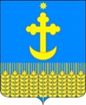 ПОСТАНОВЛЕНИЕадминистрация Успенского сельского поселенияБелоглинского районаПОСТАНОВЛЕНИЕот 11.01.2022 г.                                                                                       № 06ст-ца УспенскаяРуководствуясь статьей 86 Бюджетного кодекса Российской Федерации и статьей 53 Федерального закона от 06  октября 2003 года № 131-ФЗ «Об общих принципах организации местного самоуправления в Российской Федерации»      в целях упорядочения оплаты труда работников Успенского сельского поселения Белоглинского района, не являющихся муниципальными служащими,  п о с т а н о в л я ю:1. Утвердить Положение об оплате труда работников Успенского сельского поселения Белоглинского района, замещающих должности, не являющиеся должностями муниципальной службы (приложение № 1).2. Установить размеры должностных окладов работников Успенского сельского поселения Белоглинского района, замещающих должности, не являющиеся должностями муниципальной службы (приложение № 2).3. Установить, что действие настоящего постановления распространяется на работников Успенского сельского поселения Белоглинского района, замещающих должности, не являющиеся должностями муниципальной службы в муниципальных учреждениях, указанных в приложении № 3 к настоящему постановлению.4. Признать утратившими силу постановления администрации Успенского сельского поселения Белоглинского от 28 декабря 2017 года № 152 «Об оплате труда работников Успенского сельского поселения Белоглинского района, замещающих должности, не являющиеся должностями муниципальной службы».5. Специалисту 2 категории А.В. Дегаусовой опубликовать настоящее постановление в СМИ и приложения разместить на официальном сайте Успенского сельского поселения Белоглинского района (www.admuspenskoesp.ru).6. Контроль за выполнением настоящего постановления возложить на     начальника финансового отдела администрации Успенского сельского поселения Белоглинского района Т.В. Пятыгину.7. Постановление вступает в силу со дня его официального опубликования и распространяется на правоотношения, возникшие с 01 января 2022 года.Глава Успенского сельского поселенияБелоглинского района                                                                     Г.Ю. ГусейноваПОЛОЖЕНИЕ об оплате труда работников Успенского сельского поселения Белоглинского района, замещающих должности, не являющиеся должностями муниципальной службы 1. Общие положенияНастоящее Положение об оплате труда работников Успенского сельского поселения Белоглинского района, замещающих должности, не являющиеся должностями муниципальной службы (далее - Положение) разработано в   целях упорядочения оплаты труда работников Успенского сельского поселения Белоглинского района, не являющихся муниципальными служащими, устанавливает порядок и условия оплаты труда работников структурных подразделений администрации Успенского сельского поселения Белоглинского района и муниципальных учреждений, перечень которых устанавливается постановлением администрации Успенского сельского поселения Белоглинского района.2. Порядок и условия оплаты труда2.1. Оплата труда работников органов местного самоуправления и           муниципальных учреждений Успенского сельского поселения Белоглинского района, замещающих должности, не являющиеся должностями муниципальной службы (далее - Работников), состоит из месячного должностного оклада (далее -   должностной оклад), ежемесячных и иных дополнительных выплат (далее -  дополнительные выплаты).2.2. Размеры должностных окладов Работников устанавливаются              постановлением администрации Успенского сельского поселения Белоглинского района. 2.3. Должностные оклады Работников увеличиваются (индексируются) в сроки и в пределах размера повышения (индексации) должностных окладов                   муниципальных служащих, если иное не установлено решением о бюджете Успенского сельского поселения Белоглинского района на очередной финансовый год. При увеличении (индексации) должностных окладов их размеры подлежат округлению до целого рубля в сторону увеличения.3. Дополнительные и иные выплатыК дополнительным выплатам Работников относятся:3.1. Ежемесячная надбавка за сложность и напряженность труда - в размере до 150 процентов должностного оклада, порядок выплаты и конкретный размер которой определяются работодателем.3.2. Премии по результатам работы (за месяц, квартал, полугодие, год). Размер премий устанавливается в пределах фонда оплаты труда и максимальными размерами не ограничивается. Размеры премирования руководителей      муниципальных учреждений устанавливаются работодателем, выплачиваются на основании распоряжения администрации. Размер премирования Работников определяется руководителем органа местного самоуправления или муниципального учреждения и выплачивается на основании распоряжения администрации или приказа руководителя учреждения.3.3. Ежемесячное  денежное  поощрение -  в размере  1,5 должностного оклада.3.4. Единовременная выплата при предоставлении ежегодного оплачиваемого отпуска в размере двух должностных окладов.В случае предоставления ежегодного оплачиваемого отпуска Работнику по частям, единовременная выплата производится один раз в любой из периодов ухода в отпуск в текущем календарном году, о чем указывается в заявлении о предоставлении отпуска.В случае, если Работник не использовал в течении года своего права на ежегодный отпуск, единовременная выплата выплачивается по заявлению Работника за фактически отработанное в текущем году время, из расчета 1/12 годового размера единовременной выплаты за каждый полный отработанный календарный месяц.Размер единовременной выплаты во всех случаях определяется исходя из размера должностного оклада, установленного Работнику на день выплаты, и выплачивается на основании распоряжения администрации или приказа учреждения.3.5. Материальная помощь при предоставлении ежегодного оплачиваемого отпуска в размере двух должностных окладов.В случае предоставления ежегодного оплачиваемого отпуска Работнику по частям, материальная помощь оказывается один раз в любой из периодов ухода в отпуск в текущем календарном году, о чем указывается в заявлении о предоставлении отпуска.В случае, если Работник не использовал в течении года своего права на ежегодный отпуск, материальная помощь выплачивается по заявлению Работника за фактически отработанное в текущем году время, из расчета 1/12 годового размера материальной помощи за каждый полный отработанный календарный месяц.Работникам, не отработавшим полного календарного года и уволенным в связи с прекращением полномочий, переводом к другому работодателю, окончанием срочного трудового договора, осуществлением мероприятий по сокращению численности или штата, реорганизации или ликвидации учреждения, структурного подразделения, увольнением по собственному желанию выплата материальной помощи производится по заявлению Работника исходя из фактически отработанного в году увольнения времени, из расчета 1/12 годового размера единовременной выплаты за каждый полный отработанный календарный месяц. Дополнительная материальная помощь Работникам также может быть оказана  в пределах фонда оплаты труда, утвержденного на очередной финансовый год, по заявлению работника, в следующих случаях:необходимость дорогостоящей операции и восстановления здоровья         в связи с полученным увечьем (в соответствии с перечнем дорогостоящих         видов лечения, утвержденным постановлением Правительства РФ от 19 марта 2001 года № 201), заболеванием, несчастным случаем и аварией;вступление в брак;рождения ребенка;необходимость дорогостоящей операции и восстановления здоровья в связи с получением увечьем (в соответствии с перечнем дорогостоящих видов  лечения, утвержденным постановлением Правительства Российской Федерации от 19 марта 2001 года № 201), заболеванием, несчастным случаем и аварией;утрата личного имущества в результате пожара, стихийного бедствия или кражи;смерть близких родственников (супругов, детей, родителей) и лиц, находящихся на иждивении.В случае смерти Работника материальная помощь может быть выплачена его родственникам на основании их письменных заявлений.Размер материальной помощи во всех случаях определяется исходя из размера ежемесячного (должностного) оклада, установленного Работнику на день выплаты. Работникам, уволенным за нарушения трудовой дисциплины, материальная помощь не оказывается. Также материальная помощь не выплачивается Работникам, находящимся в отпуске по уходу за ребенком до достижения им трех лет.Общая сумма материальной помощи, выплачивается в календарном году Работникам, максимальными размерами не ограничивается.Размер материальной помощи руководителей муниципальных учреждений устанавливаются работодателем по согласованию с главой Успенского сельского поселения Белоглинского района и выплачиваются на основании распоряжения администрации Успенского сельского поселения Белоглинского района. Размер материальной помощи Работников определяется руководителем органа местного самоуправления или муниципального учреждения и выплачивается на основании распоряжения администрации или приказа руководителя учреждения. 3.6. Единовременное поощрение может быть выплачено в пределах фонда оплаты труда, утвержденного на очередной финансовый год, по заявлению работника, в следующих случаях:в связи с юбилеем (50 лет всех работников, 55 лет для женщин и 60 для мужчин);награждение Почетной грамотой или Благодарностью главы Успенского сельского поселения Белоглинского района.Основанием для выплаты единовременного поощрения является служебная записка.Размер единовременного поощрения руководителей муниципальных учреждений устанавливаются работодателем по согласованию с главой Успенского сельского поселения Белоглинского района, и выплачивается на основании распоряжения администрации. Размер единовременного поощрения Работника определяется руководителем органа местного самоуправления или муниципального учреждения и выплачивается на основании распоряжения администрации и приказа руководителя учреждения. 3. Работникам производятся иные выплаты, предусмотренные соответствующими федеральными законами и иными нормативными правовыми актами.4. Другие вопросы оплаты труда4.1. При формировании фонда оплаты труда Работников сверх средств,    направляемых для выплаты должностных окладов, предусматриваются средства для выплаты (в расчете на год):4.1.1. ежемесячная надбавка за сложность и напряженность труда - в размере 12 должностных окладов;4.1.2. премии по результатам работы:в размере 16 должностных окладов работникам, должности которых указаны в разделе 1 «Должности специалистов и служащих» приложения № 2 «Размеры должностных окладов работников Успенского сельского поселения Белоглинского района, замещающих должности, не являющиеся должностями муниципальной службы» в размере 8 должностных окладов работникам, должности которых указаны в разделе 2 «Профессии рабочих» Приложения № 2 «Размеры должностных окладов работников Успенского сельского поселения Белоглинского района, замещающих должности, не являющиеся должностями муниципальной службы»;в размере 8 должностных окладов работникам муниципального казенного учреждения «Успенского хозяйственного объединения» в соответствии с фондом оплаты труда;4.1.3. ежемесячное денежное поощрение - в размере 18 должностных          окладов;  4.1.4. единовременная выплата при предоставлении ежегодного оплачиваемого отпуска – в размере 2 должностных окладов;4.1.5. материальной помощи - в размере 2 должностных окладов, кроме муниципального казенного учреждения «Успенское хозяйственное объединение»; 4.2. Работодатель имеет право перераспределять средства фонда оплаты труда между выплатами, предусмотренными подпунктом 4.1. настоящего пункта.4.3. Допускается двойное наименование должности Работника, например, специалист 2 категории, бухгалтер. При этом должностной оклад устанавливается по первой должности.Начальник финансового отдела администрации Успенского сельского поселенияБелоглинского района                                                                       Т.В. ПятыгинаРАЗМЕРЫдолжностных окладов работников Успенского сельского поселения Белоглинского района, замещающих должности, 
не являющиеся должностями муниципальной службыНачальник финансового отдела администрации Успенского сельского поселения Белоглинского района                                                                       Т.В. ПятыгинаПЕРЕЧЕНЬорганов местного самоуправления и муниципальных учреждений Успенского сельского поселения Белоглинского района1. Администрация Успенского сельского поселения Белоглинского района.2. Муниципальное казенное учреждение «Централизованная бухгалтерия администрации Успенского сельского поселения Белоглинского района».3. Муниципальное казенное учреждение «Успенское хозяйственное объединение».Начальник финансового отдела администрации Успенского сельского поселения Белоглинского района                                                                        Т.В. ПятыгинаОб оплате труда работников Успенского сельского поселения Белоглинского района, замещающих должности, не являющиеся должностями муниципальной службыПРИЛОЖЕНИЕ № 1к постановлению администрации  Успенского сельского поселения Белоглинского района от 11.01.2022 г. № 06ПРИЛОЖЕНИЕ № 2к постановлению администрации  Успенского сельского поселения Белоглинского района от 11.01.2022 г. № 06Наименование должности (профессии)Размер месячного должностногооклада (рублей)Должности специалистов и служащихДолжности специалистов и служащихРуководитель 7 311Директор6 557Заместитель директора зеленого хозяйства5 246Главный бухгалтер6 214Заместитель главного бухгалтера4 752Главный специалист4 533Ведущий специалист4 387Ведущий специалист, бухгалтер4 387Специалист 1 категории4 021Специалист 2 категории3 728Специалист 3 496Специалист ВУС3 4962. Профессии рабочих2. Профессии рабочихВодитель автомобиля4 413Тракторист4 192Электрик4 413Рабочий зеленого хозяйства4 038Секретарь 3 639Уборщик служебных помещений3 639Сторож3 639ПРИЛОЖЕНИЕ № 3к постановлению администрации  Успенского сельского поселения Белоглинского района от 11.01.2022 г. № 06